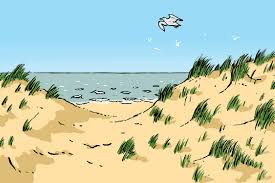 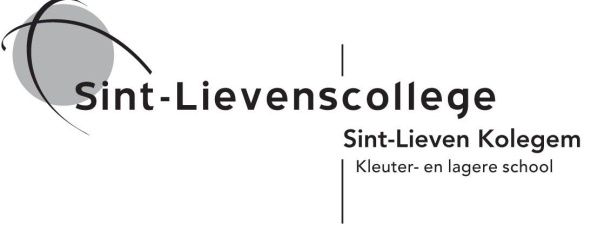 Mariakerke, 2 december 2016Spaarplan zeeklassen 2017Beste oudersZoals u misschien al weet, gaan we met onze vierdeklassers van 15 t.e.m. 19 mei 2017 op zeeklassen naar Oostende. De totale kostprijs hiervoor bedraagt 175 euro.Om deze uitgave een beetje te spreiden, starten we daarom vanaf december met een spaarplan via de maandelijkse schoolrekening.Het bedrag wordt als volgt opgesplitst:	  December: 35 euroJanuari: 35 euroFebruari: 35 euroMaart: 35 euroApril: 35 euroU heeft nog recht op een bijdrage van de mutualiteit. Het formulier kan u hiervoor afgeven op school, na de zeeklassen.Alles over de zeeklassen verneemt u op onze infoavond die doorgaat op dinsdag 25 april 2017 om 19.30 u in de polyvalente zaal van onze school.Noteer deze datum dus maar alvast in uw agenda.Met vriendelijke groetenDidier Vandenhaute, directeurMeester Jan, juf Katleen en meester JelleHet is voor ons heel belangrijk om het exacte aantal leerlingen te kennen.Gelieve daarom het invulstrookje zo snel mogelijk af te geven aan de leerkracht.Ondergetekende …………………………………, ouder van ……………………..uit klas 4 …..bevestigt hierbij dat haar/zijn dochter/zoon meegaat op zeeklassen.Handtekening : 